Ferienregion Dachstein Salzkammergut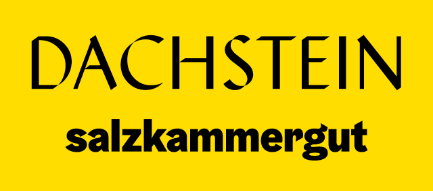 Eine Sommerliebe, die bleibt.Tief die frische Bergluft einatmen und die warmen Sonnenstrahlen auf der Haut genießen während die Augen vor Begeisterung aufleuchten beim Anblick der einzigartigen Naturschönheit der Ferienregion Dachstein Salzkammergut. Das sind Augenblicke, die bleiben – deine Augenblicke!Die herrliche Natur, die schon zahlreiche Maler und Literaten inspirierte, die Kultur so alt und bedeutend, dass sie zum UNESCO Welterbe ausgezeichnet wurde, Handwerk und Tradition, die mit Leidenschaft in die Zukunft getragen werden und mittendrin glasklare Seen, in denen sich die Berge spiegeln. Unzählige Erlebnisse warten auf dich!Auf dem Bike…Die 200 km Forststraßen, die zu einem Tourennetz mit rund 800 km geformt sind, wollen erradelt und die umliegende Landschaft und die am Weg liegenden Sehenswürdigkeiten und Aussichtspunkte entdeckt werden. Die Strecken reichen von der legendären mehrtägigen Dachsteinrunde über die technisch herausfordernden Salzkammergut Trophy Trainingsstrecken bis zu gemütlichen Mountainbiketouren. Zu Fuß…Ob Genusswanderer oder echter Bergfex, die 700 km Wanderrouten lassen keine Wünsche offen. Glücksplätze aus denen neue Kraft geschöpft werden kann, gemütliche Spaziergänge entlang der Seen und eindrucksvolle Gipfelerlebnisse ob zu Fuß oder mit den Bergbahnen, zahlreiche Wanderrouten aller Schwierigkeitsgrade stehen zur Verfügung.Im UNESCO Welterbe…Hallstatt mit seiner Jahrtausende alten Geschichte ist ein Ort zum Wohlfühlen, zum Entschleunigen und zum Entdecken. Mit seiner reichhaltigen Kultur prägte Hallstatt nicht nur eine eigene Zeitepoche, auch heute können Besucher entlang der Seepromenade in den kleinen Geschäften stöbern, die noch echte Handwerkskunst anbieten. Im ältesten Salzbergwerk der Welt wird die 7.000 Jahre alte Geschichte lebendig.Mit Genuss…Die Trink- und Esskultur des Inneren Salzkammerguts, basierend auf Geselligkeit und gutem, ehrlichen Essen erlebt man überall, ob in den urige Almhütten entlang der Wege, den Wirtshäuser mit idyllischen Gastgärten oder dem Welterbe-Wirtshaus mit Hauben-Auszeichnung. Das kulinarische Handwerk ist auch bei den vielen regionalen Produzenten zu Hause, die mit Leidenschaft und Liebe zum Detail Ihren Produkten eine eigene Handschrift verleihen.Kontaktblock:Ferienregion Dachstein Salzkammergut Kirchengasse 4, A-4822 Bad Goisern am Hallstättersee+43 5 95095info@dachstein-salzkammergut.atwww.dachstein-salzkammergut.atTOP ErlebnisseWanderregion Dachstein WestWo genießt man zünftige Schmankerl in urigen Almhütten, lassen Landschaft und Ausblicke das Herz höher schlagen und hallt Kinderlachen durch die Luft? Natürlich im Salzkammergut! Mit den Seilbahnen in Gosau, Russbach und Annaberg kann man die herrliche Almen- und Bergregion zwischen Oberösterreich und Salzburg entdecken. Auch in den anderen Orten des Tennengaus und der Ferienregion Dachstein Salzkammergut findet man traumhafte Wanderungen, vom gemütlichen Spaziergang entlang des Sees bis zur herausfordernden Mehrtagestour. Finde die Wanderung, die zu dir passt und genieße die Ausblicke auf den Dachsteingletscher, den Gosaukamm und das Tennengebirge.https://www.dachstein.atErlebnisberg Dachstein Krippenstein – ObertraunKaum ein Berg hat so viel zu bieten wie der Erlebnisberg Dachstein Krippenstein. In der Wanderwelt auf 2.100 m kann man die alpine Welt des Dachstein-Plateaus erkunden. Wer nach dem vertikalen Kick sucht findet viele Klettersteige jeder Schwierigkeitsstufe. Für Adrenalinrausch und Ausblick sorgt die spektakuläre Aussichtsplattform 5fingers. Auf der Mittelstation bietet der Naturpark Schönbergalm ein Naturerlebnis für die ganze Familie und gleich 2 Höhlen, die Dachstein Rieseneishöhle und die Mammuthöhle können besichtigt werden. https://dachstein-salzkammergut.comSalzwelten HallstattWer die Kultur und Geschichte der Welterberegion kennenlernen möchte, ist bei den Salzwelten Hallstatt genau richtig. Hoch über Hallstatt geht es auf den Spuren prähistorischer Bergarbeiter hinab in die Stollen des Salzbergs. Eine Lasershow sowie das 3D Bronzekino lassen nicht nur staunen, sie bringen auch Wissen über die Geschichte des Salzabbaus näher. Adrenalin pur bietet die 64 m lange Bergmannsrutsche, die als längste Europas gilt. Ein besonderes Highlight ist die Aussichtsplattform „Welterbeblick“, die hoch über den Dächern des historischen Hallstatts liegt.https://www.salzwelten.atObertrauner BergerlebnisTradition, die Schönheit der Natur, Bergerlebnis und Abenteuer, all das verbindet das Obertrauner Bergerlebnis. Von eindrucksvollen Naturschauspielen am Dachstein Krippenstein, über traditionsreiche Bergmessen und Almfeste bis zu geführten Wanderungen von ortskundigen Wanderführer/innen stehen von Juli bis Oktober zu Wahl. Besonders lohnenswert sind die Sonnenaufgangsfahrt und die Vollmondfahrt am Dachstein Krippenstein.www.obertrauner-bergerlebnis.atHand.Werk.Haus Salzkammergut – Bad Goisern am HallstätterseeIm Zentrum von Bad Goisern a. H., im denkmalgeschützten Schloss Neuwildenstein präsentiert sich Handwerk aus dem Salzkammergut. Auf drei Stockwerken wird die bunte Vielfalt des heimischen Handwerks erlebbar, die Geschichte genauso wie aktuelle Zusammenhänge. Nicht nur die Meisterstücke der Mitgliedsbetriebe, die von Dachdecker bis zum Zimmerer, vom Schuhmacher bis zur Seifensiederin, vom Fleischhauer bis zum Senfhersteller reichen, auch die Menschen hinter den Traditionsbetrieben, die teilweise schon seit 200 Jahren Bestand haben, werden vorgestellt. www.handwerkhaus.at